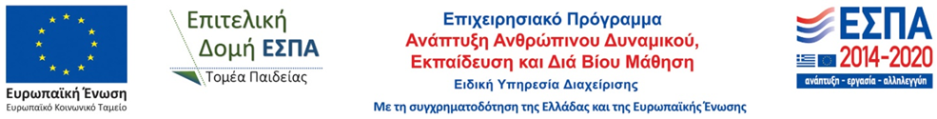                  ΑΙΤΗΣΗΕπώνυμο:…………………………..Όνομα:…..........................................        Όνομα πατέρα:…………………….Όνομα μητέρας:……………………Κλάδος:……………………………Δ/νση κατοικίας:………………….Τηλ. κατοικίας:……………………Κινητό τηλ.:………………………ΑΦΜ:…………………………….ΓΙΑ ΑΝΑΠΛΗΡΩΤΕΣ / ΩΡΟΜΙΣΘΙΟΥΣ:Αναπληρωτής  ΠΛΗΡΟΥΣ……………..Αναπληρωτής  ΕΣΠΑ-ΠΛΗΡΟΥΣ……..Αναπληρωτής  ΕΣΠΑ-ΑΜΩ……………Ωρομίσθιος……………………………..Σχολείο/α που υπηρετεί…………………………………………………………….Θέμα:  «Χορήγηση  ειδικής  άδειας  απουσίας,  λόγωπένθους»………………………………………………(Τόπος)               (Ημερομηνία)ΠΡΟΣ:Παρακαλώ να μου χορηγήσετε ειδική άδεια απουσίας …....................... (.....) εργάσιμων  ημερ..... και συγκεκριμένα από ...../...../........ έως και ....../...../........,  λόγω θανάτου του / της ……….…………………………………………………………………………….Συνοδευτικά υποβάλλω: Ληξιαρχική πράξη θανάτου και, σε περίπτωση που δεν προκύπτει από αυτήν ο βαθμός συγγένειας, θα συνυποβάλω και υπεύθυνη δήλωση.          Ο/Η  Αιτ.......              ................................